  XX Національної філателістичної виставкиз міжнародною участю «Укрфілексп 2022», присвяченої30-річчю сучасних українських поштових марок25 - 29 травня 2022 р.                                                                                                                      м. Київ, УкраїнаДЛЯ ВСІХ УЧАСНИКІВЦей бланк необхідно  відправити  Вашому національному комісару до 1 березня 2022 г.НЕ ДЛЯ ЗАПОВНЕННЯ  (для службового користування)Номер бланку _____   Номера стендів  _____   Кількість  стендів   _____    Відмітки  ______   В перше                                                                                                                                                                         Так/Ні01 Пан            01 Пан             02  02  02 03 03 03 03 03 03 04 Псевдонім04 Псевдонім05 05 05 06 Телефон 06 Телефон 06 Телефон 06 Телефон 06 Телефон 06 Телефон 07 Адреса07 Адреса09 Поштовий індекс09 Поштовий індекс09 Поштовий індекс08 Власний  номер FIP08 Власний  номер FIP08 Власний  номер FIP08 Власний  номер FIP08 Власний  номер FIP08 Власний  номер FIP07 Адреса07 Адреса09 Поштовий індекс09 Поштовий індекс09 Поштовий індекс10 Країна10 Країна10 Країна10 Країна10 Країна10 Країна11 Назва експоната11 Назва експоната11 Назва експоната11 Назва експоната11 Назва експоната12 Класс   експоната12 Класс   експоната12 Класс   експоната12 Класс   експоната12 Класс   експоната12 Класс   експоната13 Короткий  опис експоната  13 Короткий  опис експоната  13 Короткий  опис експоната  13 Короткий  опис експоната  13 Короткий  опис експоната  14 Кількість  стендів814 Кількість  стендів814 Кількість  стендів814 Кількість  стендів814 Кількість  стендів814 Кількість  стендів813 Короткий  опис експоната  13 Короткий  опис експоната  13 Короткий  опис експоната  13 Короткий  опис експоната  13 Короткий  опис експоната  15 Розмір аркушаA =      21        см              A 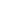 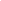 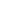 Б = 29.5             см              Б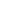 15 Розмір аркушаA =      21        см              A Б = 29.5             см              Б15 Розмір аркушаA =      21        см              A Б = 29.5             см              Б15 Розмір аркушаA =      21        см              A Б = 29.5             см              Б15 Розмір аркушаA =      21        см              A Б = 29.5             см              Б15 Розмір аркушаA =      21        см              A Б = 29.5             см              БПримітка :  Організатори повинні отримати  матеріал з літературного класу не пізніше  15 травня  2022 р.Примітка :  Організатори повинні отримати  матеріал з літературного класу не пізніше  15 травня  2022 р.Примітка :  Організатори повинні отримати  матеріал з літературного класу не пізніше  15 травня  2022 р.Примітка :  Організатори повинні отримати  матеріал з літературного класу не пізніше  15 травня  2022 р.Примітка :  Організатори повинні отримати  матеріал з літературного класу не пізніше  15 травня  2022 р.16 Література – Дата випуску16 Література – Дата випуску16 Література – Дата випуску16 Література – Дата випуску16 Література – Дата випуску16 Література – Дата випускуПримітка :  Організатори повинні отримати  матеріал з літературного класу не пізніше  15 травня  2022 р.Примітка :  Організатори повинні отримати  матеріал з літературного класу не пізніше  15 травня  2022 р.Примітка :  Організатори повинні отримати  матеріал з літературного класу не пізніше  15 травня  2022 р.Примітка :  Організатори повинні отримати  матеріал з літературного класу не пізніше  15 травня  2022 р.Примітка :  Організатори повинні отримати  матеріал з літературного класу не пізніше  15 травня  2022 р.17 Для юнацького  класу –  Дата народження17 Для юнацького  класу –  Дата народження17 Для юнацького  класу –  Дата народження17 Для юнацького  класу –  Дата народження17 Для юнацького  класу –  Дата народження17 Для юнацького  класу –  Дата народження18 Нагороди отримані  на  ФІП або  на європейських виставках, що визнані ФІП19 Назви виставок19 Назви виставокВЗЗВПЗПЗВССПСББ18 Нагороди отримані  на  ФІП або  на європейських виставках, що визнані ФІП18 Нагороди отримані  на  ФІП або  на європейських виставках, що визнані ФІП20 Отримання нагород на Національній  виставці           Вкажіть  назву  виставки, місто, рік та медаль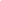 20 Отримання нагород на Національній  виставці           Вкажіть  назву  виставки, місто, рік та медаль20 Отримання нагород на Національній  виставці           Вкажіть  назву  виставки, місто, рік та медаль20 Отримання нагород на Національній  виставці           Вкажіть  назву  виставки, місто, рік та медаль20 Отримання нагород на Національній  виставці           Вкажіть  назву  виставки, місто, рік та медаль20 Отримання нагород на Національній  виставці           Вкажіть  назву  виставки, місто, рік та медаль20 Отримання нагород на Національній  виставці           Вкажіть  назву  виставки, місто, рік та медаль20 Отримання нагород на Національній  виставці           Вкажіть  назву  виставки, місто, рік та медаль20 Отримання нагород на Національній  виставці           Вкажіть  назву  виставки, місто, рік та медаль20 Отримання нагород на Національній  виставці           Вкажіть  назву  виставки, місто, рік та медаль20 Отримання нагород на Національній  виставці           Вкажіть  назву  виставки, місто, рік та медальПідписуючи  бланк учасника, Ви підтверджуєте, що приняли всі відповідні  правила Оргкомітету та регламент  виставки «Укрфілексп 2022»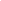 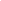 21 Підпис                                                                                                       22 ДатаПідписуючи  бланк учасника, Ви підтверджуєте, що приняли всі відповідні  правила Оргкомітету та регламент  виставки «Укрфілексп 2022»21 Підпис                                                                                                       22 ДатаПідписуючи  бланк учасника, Ви підтверджуєте, що приняли всі відповідні  правила Оргкомітету та регламент  виставки «Укрфілексп 2022»21 Підпис                                                                                                       22 ДатаПідписуючи  бланк учасника, Ви підтверджуєте, що приняли всі відповідні  правила Оргкомітету та регламент  виставки «Укрфілексп 2022»21 Підпис                                                                                                       22 ДатаПідписуючи  бланк учасника, Ви підтверджуєте, що приняли всі відповідні  правила Оргкомітету та регламент  виставки «Укрфілексп 2022»21 Підпис                                                                                                       22 ДатаПідписуючи  бланк учасника, Ви підтверджуєте, що приняли всі відповідні  правила Оргкомітету та регламент  виставки «Укрфілексп 2022»21 Підпис                                                                                                       22 ДатаПідписуючи  бланк учасника, Ви підтверджуєте, що приняли всі відповідні  правила Оргкомітету та регламент  виставки «Укрфілексп 2022»21 Підпис                                                                                                       22 ДатаПідписуючи  бланк учасника, Ви підтверджуєте, що приняли всі відповідні  правила Оргкомітету та регламент  виставки «Укрфілексп 2022»21 Підпис                                                                                                       22 ДатаПідписуючи  бланк учасника, Ви підтверджуєте, що приняли всі відповідні  правила Оргкомітету та регламент  виставки «Укрфілексп 2022»21 Підпис                                                                                                       22 ДатаПідписуючи  бланк учасника, Ви підтверджуєте, що приняли всі відповідні  правила Оргкомітету та регламент  виставки «Укрфілексп 2022»21 Підпис                                                                                                       22 ДатаПідписуючи  бланк учасника, Ви підтверджуєте, що приняли всі відповідні  правила Оргкомітету та регламент  виставки «Укрфілексп 2022»21 Підпис                                                                                                       22 ДатаТільки для заповнення  національним  комісаром23 Примітка	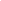 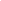 Правдивість інформації  підтверджую 	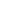 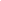 24 Національний комісар                                                                             25 Дата                                                                                                                                                                                      Комісар повинен надіслати електронну версію цієї форми на адресу Оргкомітету  obzhora2008@gmail.comПаперові  копії  надсилаються за адресою: Україна, 65012 м. Одеса вул Пантелеймонівська 20 офіс 1Тільки для заповнення  національним  комісаром23 Примітка	Правдивість інформації  підтверджую 	24 Національний комісар                                                                             25 Дата                                                                                                                                                                                      Комісар повинен надіслати електронну версію цієї форми на адресу Оргкомітету  obzhora2008@gmail.comПаперові  копії  надсилаються за адресою: Україна, 65012 м. Одеса вул Пантелеймонівська 20 офіс 1Тільки для заповнення  національним  комісаром23 Примітка	Правдивість інформації  підтверджую 	24 Національний комісар                                                                             25 Дата                                                                                                                                                                                      Комісар повинен надіслати електронну версію цієї форми на адресу Оргкомітету  obzhora2008@gmail.comПаперові  копії  надсилаються за адресою: Україна, 65012 м. Одеса вул Пантелеймонівська 20 офіс 1Тільки для заповнення  національним  комісаром23 Примітка	Правдивість інформації  підтверджую 	24 Національний комісар                                                                             25 Дата                                                                                                                                                                                      Комісар повинен надіслати електронну версію цієї форми на адресу Оргкомітету  obzhora2008@gmail.comПаперові  копії  надсилаються за адресою: Україна, 65012 м. Одеса вул Пантелеймонівська 20 офіс 1Тільки для заповнення  національним  комісаром23 Примітка	Правдивість інформації  підтверджую 	24 Національний комісар                                                                             25 Дата                                                                                                                                                                                      Комісар повинен надіслати електронну версію цієї форми на адресу Оргкомітету  obzhora2008@gmail.comПаперові  копії  надсилаються за адресою: Україна, 65012 м. Одеса вул Пантелеймонівська 20 офіс 1Тільки для заповнення  національним  комісаром23 Примітка	Правдивість інформації  підтверджую 	24 Національний комісар                                                                             25 Дата                                                                                                                                                                                      Комісар повинен надіслати електронну версію цієї форми на адресу Оргкомітету  obzhora2008@gmail.comПаперові  копії  надсилаються за адресою: Україна, 65012 м. Одеса вул Пантелеймонівська 20 офіс 1Тільки для заповнення  національним  комісаром23 Примітка	Правдивість інформації  підтверджую 	24 Національний комісар                                                                             25 Дата                                                                                                                                                                                      Комісар повинен надіслати електронну версію цієї форми на адресу Оргкомітету  obzhora2008@gmail.comПаперові  копії  надсилаються за адресою: Україна, 65012 м. Одеса вул Пантелеймонівська 20 офіс 1Тільки для заповнення  національним  комісаром23 Примітка	Правдивість інформації  підтверджую 	24 Національний комісар                                                                             25 Дата                                                                                                                                                                                      Комісар повинен надіслати електронну версію цієї форми на адресу Оргкомітету  obzhora2008@gmail.comПаперові  копії  надсилаються за адресою: Україна, 65012 м. Одеса вул Пантелеймонівська 20 офіс 1Тільки для заповнення  національним  комісаром23 Примітка	Правдивість інформації  підтверджую 	24 Національний комісар                                                                             25 Дата                                                                                                                                                                                      Комісар повинен надіслати електронну версію цієї форми на адресу Оргкомітету  obzhora2008@gmail.comПаперові  копії  надсилаються за адресою: Україна, 65012 м. Одеса вул Пантелеймонівська 20 офіс 1Тільки для заповнення  національним  комісаром23 Примітка	Правдивість інформації  підтверджую 	24 Національний комісар                                                                             25 Дата                                                                                                                                                                                      Комісар повинен надіслати електронну версію цієї форми на адресу Оргкомітету  obzhora2008@gmail.comПаперові  копії  надсилаються за адресою: Україна, 65012 м. Одеса вул Пантелеймонівська 20 офіс 1Тільки для заповнення  національним  комісаром23 Примітка	Правдивість інформації  підтверджую 	24 Національний комісар                                                                             25 Дата                                                                                                                                                                                      Комісар повинен надіслати електронну версію цієї форми на адресу Оргкомітету  obzhora2008@gmail.comПаперові  копії  надсилаються за адресою: Україна, 65012 м. Одеса вул Пантелеймонівська 20 офіс 1